9 кл.ТЕМА : ТИПІЗАЦІЯ КРАЇН СВІТУ ЗА РІВНЕМ ЕКОНОМІЧНОГОРОЗВИТКУ, МІСЦЕ УКРАЇНИ В НІЙ.ПРАКТИЧНА РОБОТА №2. ПОЗНАЧЕННЯ НА КОНТУРНІЙ КАРТІКРАЇН «ВЕЛИКОЇ ДВАДЦЯТКИ» (G-20) І ВИЗНАЧЕННЯ ЇХМІСЦЯ В СУЧАСНІЙ ТИПІЗАЦІЇ КРАЇН ЗА РІВНЕМЕКОНОМІЧНОГО РОЗВИТКУ   Мета: поглиблення та систематизація знань про  типи країн світу; формування знань про місце України серед країн світу за рівнем економічного розвитку; розвивати в учнів навички порівняння та виокремлення України серед інших країн світу за рівнем економічного розвитку.Тип уроку:    урок вивчення нового матеріалуОбладнання і матеріали: підручник, атлас, політична карта світу, зошит для практичних робіт з друкованою основою.Поняття і терміни: «Велика сімка», економічно розвинені країни, постсоціалістичні країни                                               ХІД УРОКУ    І. ОРГАНІЗАЦІЙНИЙ МОМЕНТІІ. АКТУАЛІЗАЦІЯ ОПОРНИХ ЗНАНЬ, УМІНЬ І НАВИЧОК           - Прийом «Географічна розминка» - .Економічною системою називають … ( сукупність економічних процесів, які відбуваються на основі сформованих у суспільстві відносин власності і господарського механізму).- Сучасне суспільство , об'єднане в державу, функціонує в межах певної економічної системи. У нас час більшість країн світу має одну з чотирьох економічних систем.- Які ж  типи економічних систем вам відомі?1. Форма організації економіки, за якої вироблений продукт стає товаром і продається на ринку. Довільна структура, яка дає можливість покупцям вступати в контакт з продавцями, називається ринком. Ця  економіка дає можливість людям купувати те, що вони хочуть, а також реалізовувати виготовлені ними товари. При цьому ціни визначаються рівнем попиту на товари та їхньою кількістю. Прикладами країн з цією системою є Саудівська Аравія, Бахрейн, Кувейт. Ця система має такі ознаки: різноманітні форми власності; формування економіки, що ґрунтується на знаннях; активний вплив держави на економіку і соціальну  сферу; підвищена увага до проблем довкілля; гуманізація і глобалізація світової економіки. (Ринкова).2. При цій системі властиві примітивні технології, переважання ручної праці, розв’язування економічних проблем за звичаями і рішеннями ради старійшин. Подібний тип економіки характерний для первісних суспільств, але продовжує зберігатися і до сьогодні в аграрних зонах Азії та Африки. (Традиційна).3.При цій системі панують державна власність на економічні ресурси, монополізація і бюрократизація економіки, централізоване економічне планування. Такий тип економічної системи сьогодні характерний для Куби, КНДР.  (Планова (або командно-адміністративна).4. Ця економічна система об’єднує елементи ринкової і планової економічних систем. Вона характерна для багатьох сучасних держав, прикладами яких є США, Росія, Китай, Франція, Швеція, Японія, Велика Британія.  (Змішана).Які  економічні системи переважають у сучасному світі ?       ІII. МОТИВАЦІЯ НАВЧАЛЬНОЇ ТА ПІЗНАВАЛЬНОЇ ДІЯЛЬНОСТІ УЧНІВСлухаючи міжнародні новини, зверніть увагу на те, що є держави, про які говорять щодня і багато. Це США, Франція, Німеччина, Росія, Китай, Японія, Велика Британія, Італія, Польща, Іспанія, Індія. Рідше згадують Канаду, Бразилію, Австралію, Єгипет. А є країни, про які ви можете не почути й протягом життя: Бутан, Бруней, Беліз, Руанда, Кабо-Верде, Піткерн чи Сент-Люсія. Про них інформаційні агентства можуть згадати хіба в контексті природних чи соціальних катаклізмів, курйозних випадків чи надзвичайних подій.   -Чому так? Відповідь проста: вся справа в авторитеті держави, її ролі і значенні в сучасному світі, які формуються на основі багатьох якісних і кількісних характеристик, таких, як внесок у світову цивілізацію, кількість населення, розміри території, величина природно-ресурсного потенціалу, рівень економічного розвитку, частка в світовому виробництві чи в наданні послуг, рівень продуктивності праці, індекс людського розвитку, структура економіки та багатьох інших показників. Відповідно до них розрізняють різні типи країн.
Різноманітність країн сучасного світу вимагає їх класифікації, тобто наукового розподілу на  групи за певними ознаками з метою їх порівняльного вивчення. Можна скласти класифікацію за одним критерієм, а можна — за сукупністю певних ознак. Для  дослідження економічного розвитку країн в економічній географії застосовують різноманітні кількісні та якісні показники,серед яких уже відомі вам ВВП та ІЛР. Сьогодні на уроці ви дізнаєтеся ,які підходи та показники використовують фахівці для визначення типу країн,яке місце посідає наша країна в міжнародних групуваннях та рейтингах.                                                   Повідомлення теми  уроку.
IV. Вивчення нового матеріалу  1. «Словникова робота». Типізація – групування країн за спільними ознаками і закономірностями розвитку . Визначенням типів країн займаються спеціальні підрозділи відомих міжнародних організацій. Найбільш поширеними є типазації,проведені ООН,Світовим банком,Міжнародним валютним фондом.Кожна країна світу має свої неповторні особливості, але наявність рис, спільних з іншими державами, є підставою для виділення певних типів країн.Тип країни — об'єктивно сформований і відносно стійкий комплекс властивих їй умов і особливостей розвитку, що характеризує її роль і місце у світовому співтоваристві на певному етапі розвитку.Нині  відповідно до місця в системі світової економіки і міжнародних відносин існуючі незалежні держави поділяють на чотири основні групи.Економічно високорозвинуті країни. Вони мають високий рівень економічного й соціального розвитку, володіють великим запасом виробленого капіталу. Тут мешкає близько 10 % населення світу, яке зайняте переважно у високоспеціалізованих видах діяльності. Однак всередині групи країни дещо неоднорідні, а тому їх можна поділити на три підгрупи.              Високорозвинуті країни, або держави Великої сімки.  Це США, Японія, Німеччина, Франція, Велика Британія, Італія й Канада. За масштабами економічної й політичної діяльності ці країни – світові лідери. Їхня частка становить понад 50 % світового ВНП і промислового виробництва, понад 25 % аграрної продукції.             Економічно високорозвинуті невеликі країни Західної Європи. Це Бельгія, Нідерланди, Люксембург, Швейцарія, Австрія, Швеція, Норвегія, Фінляндія, Данія, Іспанія, Греція, Ірландія та ін. Усі країни політично стабільні, з високою якістю життя, мають значний рівень прибутків на душу населення (Люксембург, Норвегія, Швейцарія, Нідерланди, які за цим показником обігнали навіть країни Великої сімки). Їхня високотехнологічна промисловість працює переважно на імпортній сировині, більша частка виробленої продукції експортується, а сфера послуг має яскраво виражену міжнародну спрямованість.                    Країни переселенського капіталізму. Це Австралія, Нова Зеландія, ПАР та Ізраїль. Спільність історичного розвитку цих країн полягає в тому, що в різний час вони утворилися як переселенські колонії вихідців переважно з Великої Британії. Тому тут і досі зберігаються риси державної і політичної системи, культурні традиції, соціально-економічний устрій, закладені Великою Британією в колоніальні часи. В Ізраїлі населення сформувалося внаслідок імміграції євреїв після Другої світової війни.Країни Великої сімки формують три головні економічні «полюси» світу – західноєвропейський із центром у Німеччині, американський із центром у США та азійський із центром у Японії.   Країни з перехідною економікою (постсоціалістичні).      Це держави, які з 80-90-х років ХХ ст. здійснюють перехід від адміністративно- командної (соціалістичної) економіки до ринкової (тому їх ще часто називають постсоціалістичними). Це 13 країн Східної і Південно-Східної Європи (Албанія, Болгарія, Македонія, Польща, Румунія, Сербія, Угорщина, Хорватія, Чехія та ін.), 15 країн – колишніх республік Радянського Союзу (Азербайджан, Білорусь, Вірменія, Грузія, Казахстан, Латвія, Литва, Росія, Узбекистан, Україна й ін.) та в Азії – Монголія. Ці країни виробляють лише понад 5 % світового ВВП і дуже неоднакові за рівнем економічного розвитку. Останніми роками завдяки ринковим реформам значних успіхів в економічному розвитку досягли Польща, Угорщина, Чехія, Словаччина, Словенія, Хорватія.     Країни соціалістичної індустріалізації.      До них нині належать усього чотири держави – Китай, Північна Корея, Куба і В’єтнам. Тут діє монопольна влада комуністичної партії, практикуються методи командної економіки і будується соціалістичне суспільство. Серед цих країн особливо виділяється Китай, адже в державі сполучається модель-симбіоз ринкових відносин і планово-регульованої економіки, так званий соціалістичний ринок з елементами вільного підприємництва, але під керівництвом комуністичної партії. Нині в Китаї спостерігаються дуже високі темпи економічного зростання.      Країни, що розвиваються.              Це держави з відносно ринковою економікою і низьким або дуже низьким економічним розвитком, їх ще називають «третім світом». Група налічує майже 120 держав Азії, Африки й Латинської Америки. Тут мешкає близько 75 % населення Землі, але споживають вони всього 20 % ресурсів. Країни, що розвиваються, дуже неоднорідні й відрізняються одна від одної не тільки економічно-господарською структурою, а й умовами соціального розвитку, а тому їх поділяють на певні підтипи.Ключові країни. Це Мексика, Індія, Бразилія й Аргентина. Вони мають величезний природний, людський і економічний потенціал і є країнами – лідерами «третього світу». Ці чотири країни виробляють майже стільки само промислової продукції, скільки решта країн, що розвиваються. Вони володіють непоганим науковим потенціалом, усі ведуть космічні дослідження, а Індія навіть входить до світового ядерного клубу. Проте ВВП на душу населення в них ще порівняно низький.       Нові індустріальні країни (НІК)   – це понад 10 держав, у яких за останні десятиліття стався якісний стрибок соціально-економічних показників і чия довгострокова економічна стратегія націлена на побудову західної моделі розвитку. Нині виділяють кілька типів НІК. НІК «першої хвилі» – Південна Корея, Сінгапур , Тайвань, Сянган (колишній Гонконг), їх ще називають «азіатські тигри» або «азіатські дракони». НІК «другої хвилі» – Чилі, Уругвай, деякі відносять сюди Аргентину, Бразилію й Мексику. НІК «третьої хвилі» – Малайзія, Індонезія, Філіппіни, Таїланд, Туреччина, Туніс.Для НІК характерні такі особливості: високі темпи економічного розвитку (особливо в «азіатських драконів»), провідною галуззю є обробна промисловість, економіка має експортоорієнтований напрямок, широке використання високих технологій, основна промислова спеціалізація – виробництво побутової техніки, комп’ютерів, одягу і взуття.Нафтовидобувні країни. До них належать більше 10 країн, в експорті яких нафтопродукти перевищують 50 %. Це переважно країни Перської затоки (Саудівська Аравія, Кувейт, Катар, ОАЕ, Оман, Іран), а також Лівія, Нігерія, Алжир, Бруней, Венесуела та ін. Нафтодолари дали змогу збудувати в пустелі сучасні міста, готелі, палаци, міжнародні аеропорти, автомагістралі, системи енерго- і водопостачання, поліпшити національну систему освіти й охорони здоров’я. Однак соціальне життя у цих державах майже не зазнало трансформації, як і багато століть тому, саме іслам визначає соціальні й економічні відносини в більшості з них.Країни, що відстають у своєму розвитку. Це країни, у яких ВВП на душу населення сягає менше 3000 дол. на рік і переважає доволі відстала багатоукладна економіка із сильними феодальними пережитками. Найбільше таких країн в Африці (Камерун, Судан, Кот-д’Івуар тощо), проте є вони і в Азії (Ємен, Камбоджа, Непал), і в Латинській Америці (Нікарагуа, Сальвадор, Гондурас, Беліз, Гайана тощо).Найменш розвинуті країни   налічують майже 40 країн із загальною кількістю населення понад 650 млн осіб. У цих країнах ВВП на душу населення сягає не більше 1500 дол. (ДРК, Ліберія, Сомалі, Еритрея, Нігер, Ефіопія, Афганістан, Мозамбік, М’янма, Гана тощо). Іноді їх ще звуть «четвертим світом».  Тут панує споживче сільське господарство, не розвинена обробна промисловість, понад 60 % дорослого населення неписьменне.Залежно від ознаки, покладеної в основу типології, виділяють такі основні   класифікації країн:        — за площею: країни-гіганти (площа — понад 3 млн км2) — Росія, Канада, Китай, США, Бразилія, Австралія, Індія;великі країни (від 1 до 3 млн км2) — у світі їх налічують 21 — Алжир, Ангола, Аргентина, Іран, Казахстан, Мексика, Монголія та ін.;значні країни (від 500 тис. до 1 млн км2) — Афганістан, Венесуела, Єгипет, Ємен, Нігерія, Пакистан, Туреччина, Україна, Франція, Чилі та ін. (усього — 21);середні країни (від 100 до 500 тис. км2) — 56 країн: Білорусь, Болгарія, Великобританія, Греція, Ірак, Іспанія, Італія, Північна Корея, Марокко, Польща, Узбекистан та ін;малі країни (від 10 до 100 тис. км2) — 53 країни: Австрія, Азербайджан, Бельгія, Грузія, Латвія та ін.;невеликі країни (від 1 до 10 тис. км2) — 8 країн: Бруней, Західне Самоа, Кабо-Верде, Кіпр, Коморські Острови, Люксембург, Маврикій, Тринідад і Тобаго;мікро держави (країни-карлики) (менше 1 тис. км2) — 24 країни: Андорра, Барбадос, Ватикан, Мальта, Монако, Тонга, Тувалу, Сінгапур та ін.— за чисельністю населення  За кількістю населення виділяють: найбільші країни    (з населенням понад 100 млн осіб: Китай, Індія, США, Індонезія, Бразілія, Пакистан, Банґладеш, Ніґерія, Росія, Японія, Мексика — всього 11 країн світу), великі країни   (40–100 млн осіб, наприклад: Німеччина, Велика Британія, Україна), середні країни    (20–40 млн осіб, наприклад: Іспанія, Аргентина, Румунія), малі країни     (1,5–20 млн осіб, наприклад: Казахстан, Нідерланди), дрібні країни    (менше за 1,5 млн осіб, наприклад: Андорра, Ліхтенштейн, Тувалу). )— за формою правління .  Суверенні держави поділяють на:республіканськімонархічніспівдружність націй джамахірію .  Республіка. Найпоширенішою формою держави (охоплює 3/4 країн світу) є республіка (від лат. res — справа і publis — суспільний).Республіканська форма правління виникла в античні часи – Афінська демократична республіка, Спартанська і Римська аристократичні республіки, міста-республіки : Флоренція, Генуя, Новгород. На початок ХХІ ст. в світі налічується близько 145 республік.Залежно від ролі глави держави (як правило, це — президент) здійснюють поділ республік на:президентські — роль глави держави визначальна (наприклад, в Алжирі, Бразилії, Єгипті, Індонезії, Колумбії, Республіці Корея, Малі, Мексиці, Росії, США, на Філіппінах);парламентські — президент виконує в основному представницькі функції, а ключові рішення приймає голова уряду — прем’єр-міністр (як в Італії, Німеччині, Австрії, Пакистані, Швейцарії);республіки зі змішаною формою правління — президент і парламент мають рівні функції й контролюють діяльність один одного.Монархія. Монархій (від грец. monarchia –– єдиновладдя) на земній кулі залишилося небагато (до 30). В Америці їх немає зовсім. Вони поширені загалом у Європі (Андорра, Бельгія, Ватикан, Велика Британія, Данія, Іспанія, Ліхтенштейн, Люксембург, Монако, Нідерланди, Норвегія, Швеція) та Азії (Бахрейн, Бруней, Бутан, Йорданія, Камбоджа, Катар, Кувейт, Малайзія, Оман, ОАЕ, Саудівська Аравія, Таїланд, Японія). В Африці — Лесото, Марокко, Свазіленд. В Океанії — Тонга. Главою цих держав є монарх (король, імператор, герцог, султан, емір).Розрізняють конституційні та абсолютні монархії.Конституційна, або обмежена, монархія — форма правління, коли монарх здійснює владу в межах, що встановлені конституцією або іншими законодавчими актами країни.У світі налічується понад 20 конституційних монархій.Абсолютна монархія — форма правління, за якої верховна влада повністю належить монархові (Бруней, Катар, Оман, Саудівська Аравія, Об’єднані Арабські Емірати). Серед абсолютних монархій виділяють теократії (від грец. theokratia — влада Бога), у яких державна влада належить церкві. Так, у Ватикані главою держави є Папа Римський, духовний керівник усіх католиків. У Саудівській Аравії глава держави і духовний провідник — король.Співдружність націй.Специфічну форму правління мають держави, що входять до Співдружності націй, яка об’єднує 54 колишні колонії та домініони Великої Британії. Домініони (самоврядні колонії) існували протягом тривалого періоду. 1931 р. парламент Великої Британії ухвалив закон, що визначив суверенітет домініонів у межах Британської імперії (тобто фактично вони стали незалежними). Після Другої світової війни поняття «домініон» вийшло з ужитку, ці країни стали називати державами у складі Співдружності. У 16 країнах Співдружності — Канаді, Австралії, Нова Зеландії, невеликих острівних країнах Вест-Індії та Океанії — главою держави є британська королева.   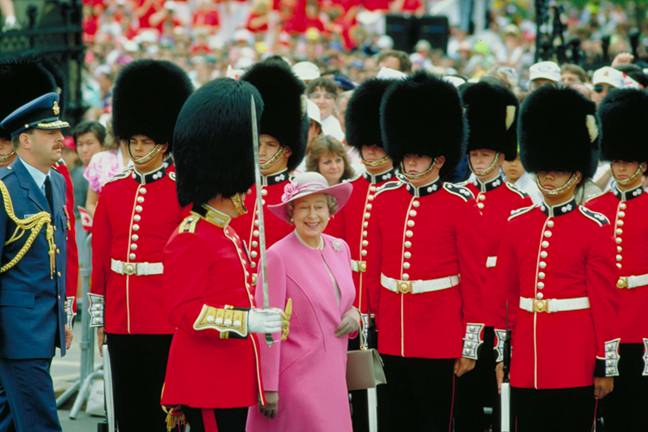                     Королева Єлизавета II є главою Британської Співдружності НаційДжамахірія (від араб. — народовладдя).Особлива форма правління, у якій скасовано державу, уряд, політичні партії, постійно діють народні збори й народні комітети. Функцію верховного органу виконує Загальний конгрес. Конституції немає. Таку форму правління має єдина у світі країна — Соціалістична Народна Лівійська Джамахірія.    Групування країн за рівнем соціально-економічного розвиткуДля соціально-економічної географії поділ країн на групи на основі різних економічних і соціальних показників є одним з найважливіших. Межі груп часто можуть бути нечіткими, оскільки за тими чи іншими ознаками країни можна зараховувати до різних груп. Проте, незважаючи на певні неузгодженості, узагальнюючи погляди науковців умовно можна виокремлювати 2 типи країн залежно від рівня соціально-економічного розвитку: розвинуті країни; країни, що розвиваються.— за формою державного устрою  (Суверенні країни поділяють на  унітарні  (прості) ,  федеративні (складні) та конфедерації.Унітарні (прості) держави. Більшу частину країн світу (понад 170) відносять до унітарних (від лат. unitas — єдність) держав, у яких на всій території діє єдина конституція, існує єдиний правовий простір, єдині органи влади. Федеративні (складні) держави. Їх налічують близько 20. Федерації (від лат. foederacio — союз, об’єднання) мають єдині федеральні органи й загальне громадянство. Загальнодержавні закони обов’язкові для всієї території. Суб’єкти федерації мають самостійність у розв’язанні внутрішніх (зокрема соціальних) проблем.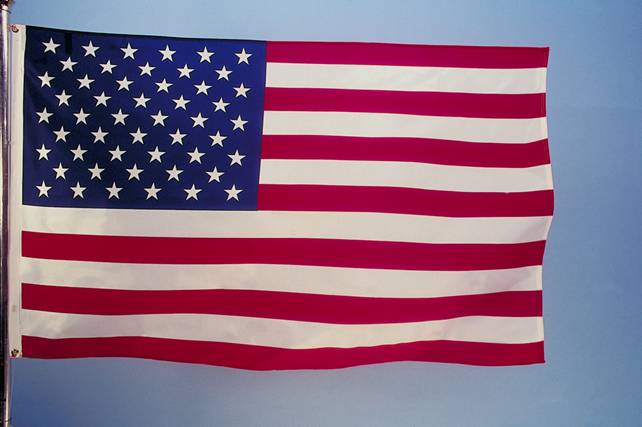 Зірково-смугастий прапор США – символ федеративного устрою країни: 50 зірок символізують штати державиКонфедерації (від лат. confederatio — спілка, об’єднання) –– форма державного устрою, характерною особливістю якої є збереження незалежності держав, що об’єднуються для координації зовнішньої та оборонної політики. Утворення конфедерацій пов’язане з підписанням союзного договору, відсутністю єдиної території та громадянства, єдиної податкової та правової систем. Конфедерація має центральні органи з повноваженнями, які надають їм держави-члени союзу. Як правило, конфедерації розпадаються або перетворюються на федерації (Австро-Угорщина, США).Крім наведених основних видів типологій, існують класифікації:   -  за віддаленістю від моря (континентальні,морські),   -  природно-ресурсним потенціалом,   -  типом відтворення населення,   -   рівнем урбанізації,    -   національним складом населення тощо.В основі класифікації країн ООН є показник ВНП або ВВП, абсолютна величина якого відображає економічний розвиток країн та їх питому вагу у світовому економічному просторі.
         Типи країн за структурою зайнятості населення        За структурою господарства розрізняють країни:  -    аграрні ( у с/г-ві зайнято 60% населення –Чад,Малі,Мозамбік,Гамбія),  -   аграрно-індустріальні (у с/г-ві зайнято 30-40% населення у промисловості – 20% населення – Панама,Домініканська Республіка,Колумбія,Перу),  -   індустріально-аграрні ( у с/г-ві зайнято 30% населення,на промисловість найбільша частка – Бразилія,Аргентина,Україна,Росія),  -    індустріальні ( у с/г-ві зайнято 10% населення,головні надходження у держави від експорту – Норвегія,Ісландія,Бельгія,Мальта,Данія),  -    постіндустріальні (у с/г-ві зайнято менше  10% населення,головні- сфера послуг,експорт капіталу,туризм – США,Велика Британія,Франція,Японія,Німеччина).   V. Закріплення нових знань, умінь та навичок 
1.Питання для обговорення :1.Які показники соціально-економічного розвитку є найбільш важливими при встановленні типу країни? 
2.Чи існує залежність між розміром території країни та рівнем її економічного розвитку? 
3 .Охарактеризуйте групу економічно розвинутих країн?4 .Наведіть приклади постсоціалістичних країн.2.Практична робота 2. Позначення на контурній карті країн «Великої двадцятки» (G-20) і визначення їх місця в сучасній типізації країн за рівнем економічного розвитку
VI. Підсумок уроку – «Рюкзак»
• З метою вивчення процесів, які відбуваються в сучасному світі, країни групують за різними ознаками: площею території, кількістю населення, географічним положенням, структурою господарства, рівнем соціально-економічного розвитку тощо. 
• Типології країн світу за рівнем соціально-економічного розвитку відображають підсумки їхнього розвитку на сучасному історичному етапі 
• У сучасному світі відбувається поглиблення диференціації країн на відносно невелику, але економічно потужну групу лідерів і велику групу слаборозвинених країн. 
VII. Домашнє завдання 
1. Підручник, опрацювати § 8. 
2.Підготувати повідомлення про міжнародні організації (випереджальне завдання).